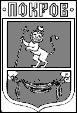 ПОСТАНОВЛЕНИЕГлавы Администрации города ПокровПетушинского района Владимирской области12.11.2021												№ 612В соответствии с Положением «О бюджетном процессе в муниципальном образовании «Город Покров», в целях формирования проекта бюджета муниципального образования «Город Покров» на 2022 год и на плановый период 2023 и 2024 годов, П О С Т А Н О В Л Я Ю :1. Внести в постановление главы Администрации г. Покров от 30.08.2021 №468 «Об утверждении исходных данных для составления проекта местного бюджета на 2022 год и на плановый период 2023 и 2024 годов» следующие изменения и дополнения:1.1. Приложение №2 изложить в новой редакции, согласно приложению №1 к настоящему постановлению.1.2. Приложение №3 изложить в новой редакции, согласно приложению №2 к настоящему постановлению.1.3.Приложение №4 изложить в новой редакции, согласно приложению №3 к настоящему постановлению.1.4. Приложение №5 изложить в новой редакции, согласно приложению №4 к настоящему постановлению.2. Настоящее постановление вступает в силу со дня подписания, подлежит опубликованию в городской общественно-политической газете «Покров смотрит в будущее» и размещению на официальном сайте муниципального образования «Город Покров» www.pokrovcity.ru.И.о. главы Администрации								Д.В. РоговПриложение № 1к постановлению главыАдминистрации г. Покровот 12.11.2021  № 612Приложение № 2к постановлению главыАдминистрации г. Покровот  30.08.2021  № 468Основные направления бюджетной политики
муниципального образования «Город Покров» на 2022 год 
и на плановый период 2023 и 2024 годовОсновные направления бюджетной политики муниципального образования «Город Покров» на 2022 год и на плановый период 2023 и 2024годов (далее - бюджетная политика на 2022-2024 годы) разработаны в соответствии со статьей 172 Бюджетного кодекса Российской Федерации. Бюджетного кодекса Российской Федерации. При подготовке бюджетной политики на 2022 - 2024 годы учтены положения Указа Президента Российской Федерации от 7 мая 2018 г. №204 «О национальных целях и стратегических задачах развития Российской Федерации на период до 2024 года», Указа Президента Российской Федерации от 21 июля 2020 г. № 474 «О национальных целях развития Российской Федерации на период до 2030 года», послания Президента Российской Федерации Федеральному Собранию Российской Федерации от 21 апреля 2021 года.1. Основные цели и задачи бюджетной политики на 2022 - 2024 годыЦелью бюджетной политики является определение условий, используемых при составлении проекта бюджета муниципального образования «Город Покров» на 2022 год и на плановый период 2023 и 2024 годов, подходов к его формированию, основных характеристик городского бюджета на 2022 – 2024 годы.Бюджетная политика реализуется через исполнение действующих расходных обязательств муниципального образования, возникших в результате принятых нормативных правовых актов при осуществлении органами муниципальной власти города полномочий по предметам ведения, закрепленных Федеральным законом от 06.10.2003 №131-ФЗ «Об общих принципах организации местного самоуправления в Российской Федерации».Объем расходных обязательств ограничен возможностями городской экономики и уровнем доходов сектора домашних хозяйств. Начиная с 2019 года, наряду с ежегодным ростом социальных обязательств, включая повышение оплаты труда работников бюджетной сферы, увеличение МРОТ, индексацию социальных выплат гражданам, все это потребовало дополнительных бюджетных ресурсов. В текущем году меры по ограничению распространения новой коронавирусной инфекции на территории Российской Федерации привели к снижению деловой активности и как следствие, к снижению налоговых и неналоговых доходов в бюджеты всех уровней, в том числе в местный бюджет. При этом уровень недополученных доходов бюджета будет зависеть от продолжительности карантинных мер, объема принимаемых мер государственной поддержки и их влияния на структуру отраслей экономики, длительности цикла восстановления деятельности пострадавших хозяйствующих субъектов.В таких достаточно сложных экономических условиях основной задачей бюджетной политики является обеспечение сбалансированности городского бюджета, включая следующие направления:осуществление расходов на исполнение действующих расходных обязательств города исходя из возможностей доходов городского бюджета и источников финансирования дефицита бюджетапланирование в полном объеме расходов на социальные выплаты с учетом изменения численности их получателей. ограничение роста расходов на содержание органов муниципальной власти города;принятие новых расходных обязательств города исключительно при наличии дополнительных доходов городского бюджета;привлечение дополнительных межбюджетных трансфертов из областного бюджета в городской бюджет. Учитывая, что на данном этапе формирования бюджетных проектировок областные межбюджетные трансферты включаются в доходы городского бюджета в суммах, утвержденных в областном бюджете на 2020-2022 годы, при рассмотрении проекта областного бюджета на 2022-2024 годы объем финансовой помощи муниципальному образованию «Город Покров» должен быть приведен в соответствие с данным проектом.Эффективное управление расходами должно быть обеспечено посредством реализации муниципальных программ, построенных на проектных принципах управления. Несмотря на сложную экономическую ситуацию текущего года, возникшую в результате пандемии коронавируса, ориентиры по программным проектам должны остаться неизменными. Вместе с тем, в трехлетнем периоде, исходя из объемов областной финансовой помощи, руководителям муниципальных программ предстоит уточнить параметры, сроки и приоритеты их реализации, с учетом финансового обеспечения. Учитывая высокую социально-экономическую значимость национальных проектов для развития территории города, основное внимание в 2022-2024 годах будет сосредоточено на повышении качества управления муниципальными проектами, обеспечении надлежащего контроля за своевременностью и полнотой достижения заявленных результатов, ритмичности исполнения расходов городского бюджета. С этой целью соглашения о предоставления субсидий и иных межбюджетных трансфертов бюджету муниципального образования «Город Покров» на 2022-2024 годы должны быть заключены администрацией города в первом квартале 2022 года. На основании бюджетного законодательства должны быть усилены меры персональной ответственности руководителей муниципальных проектов и программ за недостижение установленных результатов.Кроме того, в целях повышения операционной эффективности бюджетных расходов предполагается дальнейшее совершенствование процедур планирования и технологий исполнения бюджета, включая:расширение практики внедрения обоснований расходов для получателей бюджетных средств по расходам на приобретение имущества и проведение ремонтных работ;введение в процедуру планирования бюджетных инвестиций в объекты капитального строительства механизма обоснования инвестиций, включая наличие утвержденной актуальной проектно-сметной документации, отвода земельного участка под строительство;распространение применения механизма казначейского сопровождения бюджетных средств.В соответствии с поручением Президента Российской Федерации от 1 марта 2020 г. № Пр-354 необходимо создание условий для реализации мероприятий, имеющих приоритетное значение для жителей муниципального образования и определяемых с учетом их мнения (путем проведения открытого голосования или конкурсного отбора). В этих целях следует обеспечить возможность направления на осуществление этих мероприятий по истечении трех лет не менее пяти процентов расходов местного бюджета, в первую очередь, по таким направлениям, как благоустройство городской среды, проведение культурных и спортивных мероприятий, обустройство объектов социальной инфраструктуры и прилегающих к ним территорий. Будет продолжена поддержка развития инициативного бюджетирования в муниципальном образовании через стимулирование доходов местных бюджетов за счет самообложения граждан и добровольных пожертвований, направленных на реализацию инициативных проектов. Мероприятия по инициативному бюджетированию должны найти отражение на уровне основных мероприятий муниципальных программ, начиная с 2022 года, с доведением доли этих мероприятий в объеме программ не менее пяти процентов.2. Направления бюджетных расходовБюджетная политика призвана обеспечить финансовыми ресурсами расходные обязательства муниципалитета по закрепленным за ним федеральным законодательством полномочиям. С этой целью большая часть расходов городского бюджета будет направлена на финансирование отраслей жилищно-коммунального сектора экономики, дорожного фонда и социальной сферы.В сфере культуры должна быть продолжена реализация программы «Развитие культуры и туризма в муниципальном образовании «Город Покров на 2015-2025 годы», основной целью которой является укрепление материально-технической базы муниципальных учреждений культуры.В сфере поддержки реального сектора экономики на предстоящий период приоритетом является финансирование национальных проектов. С учетом привлечения средств федерального бюджета реализация данных проектов должна способствовать переходу экономики на качественно иные темпы развития, существенно улучшающие качество жизни населения.Администрация города в 2022 году продолжит работу по национальному проекту «Формирование комфортной городской среды» в рамках которого, реализуются мероприятия муниципальной программы «Формирование комфортной городской среды на территории муниципального образования «Город Покров» В 2022 году планируется  начать благоустройство городских территорий с учетом мнения горожан  в следующих микрорайонах города:по ул. Герасимова 17, Советская 74, Больничный проезд 21-23 и 3-го Интернационала 49, Бульвар «Дружбы народов». Бюджетные ассигнования на создание комфортной городской среды направлены на повышение индекса качества городской среды, увеличение мест в городе с благоустроенной средой. В 2022 - 2023 годах должно быть обеспечено выполнение мероприятий по благоустройству с учетом мнения горожан в следующих суммах:руб.Бюджетная политика в городе в сфере жилищного хозяйства будет реализовываться в рамках муниципальной программы «Переселение граждан из аварийного жилищного фонда муниципального образования «Город Покров».В 2022-2023 годах реализуются мероприятия по выкупу квартир ветхого аварийного фонда у собственников с тем, чтобы они смогли приобрести себе новое благоустроенное жилье и приобретаются благоустроенные квартиры во вновь выстроенных домах.В 2022 году и плановом периоде на эти цели предусматривается следующее финансирование:                                                                                             руб.В сфере развития жилищного строительства и ипотечного кредитования средства бюджета планируется направить на предоставление субсидий молодым семьям и работникам бюджетной сферы.Средства на функционирование регионального оператора - некоммерческой организации «Фонд капитального ремонта многоквартирных домов» направляются в целях улучшения состояния жилищного фонда в рамках региональной программы капитального ремонта многоквартирных домов до 2043 года. Указанной программой на 2022 - 2024 годы предусмотрено отремонтировать общее имущество – кровли многоквартирных домов в 2022 году площадью 2286,5м2 и ремонт внутридомовых инженерных сетей. Объемы общего финансирования приведены в таблице:В целях выполнения Указа Президента Российской Федерации от 7 мая 2012 г. № 600 «О мерах по обеспечению граждан Российской Федерации доступным и комфортным жильем и повышению качества жилищно- коммунальных услуг» продолжится обустройство коммунальной и транспортной инфраструктурой участков, предоставленных для жилищного строительства семьям, имеющим трех и более детей.В данном направлении в 2022 году планируется проектирование сетей газопровода и водопровода в микрорайоне Заречный и Дыркин лес.В рамках программы энергосбережения планируется продолжение модернизации уличного освещения с применением энергосберегающих систем. В целях исключения неоправданного удорожания стоимости строительства планирование бюджетных ассигнований на капитальные вложения и бюджетные инвестиции, предоставление субсидий бюджетам муниципальных образований на софинансирование строительства (реконструкции) объектов муниципальной собственности и приобретение объектов недвижимого имущества на 2022 - 2024 годы будет осуществляться исключительно при наличии актуализированной проектно-сметной документации, положительного заключения государственной экспертизы, принятых решений о выделении земельных участков под строительство, разработанных и утвержденных графиков выполнения работ. Капитальные расходы должны быть включены в проект областного бюджета при наличии подтверждения департаментом архитектуры и строительства области полноты и актуальности проектно-сметной документации по каждому объекту.В целях прозрачности и оптимизации процедур предоставления земельных участков под строительство необходимо завершить формирование цифровой среды градостроительной деятельности.Планирование расходов на капитальный ремонт объектов муниципальной собственности должно осуществляться при наличии утвержденной проектной документации с положительным заключением государственной экспертизы по состоянию на 1 августа текущего года.В целях стимулирования роста доходного потенциала муниципальных образований области, повышения финансовой самостоятельности местных бюджетов с 2020 года муниципальным образованиям, имеющим статус городского поселения переданы дополнительные нормативы отчислений от налоговых доходов, в том числе:от транспортного налога с физических лиц - в бюджеты городских поселений - 50%;В части софинансирования расходных обязательств муниципального образования «Город Покров» предполагается выделение субсидий из областного бюджета, на реализацию мероприятий муниципальных программ. Софинансирование капитальных вложений в объекты муниципальной собственности будет осуществляться с учетом необходимости достижения результатов, установленных областными государственными программами, при наличии проектной документации, определяющей реальную стоимость строительства объектов. Одним из приоритетных направлений инвестиционных расходных обязательств муниципального образования «Город Покров» в 2022 году является реконструкция очистных сооружений канализации города Покров, из областного бюджета на эти цели выделена субсидия в размере 75 084 100 руб.Будет продолжена практика формирования и исполнения бюджета муниципального образования «Город Покров» в 2022 году и плановом периоде на основе муниципальных программ, что предполагает увязку бюджетных ассигнований и конкретных мероприятий, направленных на достижение приоритетных целей социально-экономического развития территорий. Администрация города стремиться к увеличению доли расходов, сформированных программно-целевым методом планирования, в общем объеме расходов местных бюджетов.В условиях ограниченности бюджетных ресурсов и имеющихся рисков несбалансированности бюджета исполнительные органы власти муниципального образования «Город Покров» несут ответственность за проводимую бюджетную политику в части, в соответствии с действующим законодательством за:-проведения взвешенной долговой и бюджетной политики;-безусловного исполнения принятых расходных обязательств.Для анализа результатов проводимой работы необходимо осуществлять ежемесячный мониторинг исполнения бюджета муниципального образования «Город Покров», обеспечения его сбалансированности, а также ежегодную оценку качества управления муниципальными финансами.3. Основные подходы к формированию бюджетных расходов
на 2022- 2024 годыОсновой для формирования расходов городского бюджета является реестр действующих расходных обязательств муниципального образования «Город Покров» на 2022 - 2024 годы.Безвозмездные поступления в городской бюджет на 2022 - 2024 годы планируется включать в доходы и расходы городского бюджета в соответствии с показателями бюджета муниципального образования «Город Покров» на 2022 - 2023 годы, на 2024 год - по предложениям главных администраторов доходов областного бюджета.Предельные объемы бюджетных ассигнований городского бюджета на 2022 - 2024 годы сформированы на основе следующих основных подходов:объемы бюджетных ассигнований на исполнение действующих расходных обязательств на 2022 - 2023 годы определены в соответствии с данными реестра расходных обязательств, соответствующего объемам, утвержденным Решением СНД г. Покров от 18.12.2020 № 48/04 «О бюджете муниципального образования «Город Покров» на 2021 год и на плановый период 2022 и 2023 годов»;объемы расходов на 2024 год приняты с учетом:- сохранения длящихся расходных обязательств на уровне объемов бюджетных ассигнований 2023 года;- исключения прекращающихся расходных обязательств ограниченного срока действия;объемы бюджетных ассигнований на исполнение изменения действующих расходных обязательств определены в соответствии нормативными правовыми актами, принятыми и действующими в 2021 году.Особенностью планирования бюджетных ассигнований на 2022 - 2024 годы по оплате труда отдельных категорий работников учреждений в сфере культуры является обеспечение сохранения целевых показателей указов Президента Российской Федерации (2012 года);в соответствии со статьей 184.1 Бюджетного кодекса Российской Федерации в составе расходов городского бюджета предусмотрены условно утверждаемые расходы, которые составят в 2023 году не менее 2,5% от общего объема расходов 2023 года (без учета расходов, предусмотренных за счет целевых межбюджетных трансфертов из других бюджетов), и в 2024 году - не менее 5% от общего объема расходов 2024 года (без учета расходов, предусмотренных за счет целевых межбюджетных трансфертов из других бюджетов);объем бюджетных ассигнований по отношению к объему, утвержденному настоящим распоряжением, может быть изменен на суммы безвозмездных поступлений из областного бюджета и иных изменений, предусмотренных законодательством и нормативно-правовыми актами администрации города.На данном этапе составления бюджетных проектировок на 2022 - 2024 годы сформирован предельно допустимый в соответствии с Бюджетным кодексом Российской Федерации дефицит городского бюджета. Окончательное решение по размеру дефицита должно быть принято в Решении Совета народных депутатов о городском бюджете на 2022-2024 годы, после уточнения объемов налоговых и неналоговых доходов городского бюджета и безвозмездных поступлений из бюджетов других уровней.Приложение № 2к постановлению главыАдминистрации г. Покровот 12.11.2021  № 612Приложение № 3к постановлению главыАдминистрации г. Покровот 30.08.2021  № 468ОСНОВНЫЕ ПОКАЗАТЕЛИБЮДЖЕТА МУНИЦИПАЛЬНОГО ОБРАЗОВАНИЯ «ГОРОД ПОКРОВ» на 2022 год и на плановый период 2023 и 2024 годыПриложение № 3к постановлению главыАдминистрации г. Покровот 12.11.2021  № 612Приложение № 4к постановлению главыАдминистрации г. Покровот 30.08.2021  № 468Основные характеристики бюджета муниципального образования «Город Покров» на 2022 год и на плановый период 2023 и 2024 годовПриложение № 4к постановлению главыАдминистрации г. Покровот 12.11.2021  № 612Приложение № 5к постановлению главыАдминистрации г. Покровот  30.08. 2021  №  468Распределение бюджетных ассигнований по разделам классификации расходов бюджета муниципального образования «Город Покров» на 2022 год и на плановый период 2023 и 2024 годовО внесении изменений в постановление главы Администрации г. Покров от 30.08.2021 №468 «Об утверждении исходных данных для составления проекта местного бюджета на 2022 год и на плановый период 2023 и 2024 годов»№ п/пНаименование объекта вида работИсточник финансирования2022202320241Благоустройство городских территорийОбластной и федеральный бюджет81 023 000,006 023 000,006 263 300,001Благоустройство городских территорийМестный бюджет1 633 400,00317600,00329600,00ИТОГО82 656 400,006 340 600,006 592 900,002022год2023 год2024годФедеральный бюджет47 497 200,0050 834 600,0058 484 500,00Областной бюджет727000,00778100,00895200,00Городской бюджет242332,66259360,30298390,40ИТОГО48 466 532,6651 872 060,3059 678 090,40№ п/пНаименование объекта,  вида работОбъем финансирования (руб.)Объем финансирования (руб.)Объем финансирования (руб.)№ п/пНаименование объекта,  вида работ                     2022                  2023                  20241Ремонт кровли12 065 696,1212 065 696,1212 065 696,122Ремонт внутридомовых  инженерных сетей4 783 664,814 783 664,814 783 664,81ПоказателиПлановый периодПлановый периодПлановый периодПоказатели2022 год2023 год2024 годДоходы бюджета, тыс. руб.      353 639,7175 461,7184 418,7Дефицит бюджета, тыс. руб.     -3654,4-4 022,1-5042,1Расходы бюджета, тыс. руб.               357 294,1179 483,8189 460,8Профицит бюджета, тыс. руб.Показателиобъем в тыс. рублейобъем в тыс. рублейобъем в тыс. рублейПоказатели2022 год2023 год2024годДоходы - всего353 639,7175 461,7184 418,7в том числе:налоговые и неналоговые доходы136 625,5103 897,9107 222,7из них доходы дорожного фонда13207,414803,314765,3безвозмездные поступления217 014,271 563,877 196,0из них доходы дорожного фонда3227,04955,0-4968,0-Расходы - всего357 294,1179 483,8189 460,8из них расходные обязательства дорожного фонда13207,414803,314765,3условно утверждаемые расходы2 698,05 613,2 Дефицит- 3654,4-4022,1-5042,1Код БКНаименование разделов классификации расходов бюджетовНаименование разделов классификации расходов бюджетовпредельные объемы в тыс. руб.предельные объемы в тыс. руб.предельные объемы в тыс. руб.предельные объемы в тыс. руб.Код БКНаименование разделов классификации расходов бюджетовНаименование разделов классификации расходов бюджетов2022 год2022 год2023 год2024 год0100Общегосударственные вопросыОбщегосударственные вопросы49115,649115,647 383,747290,00300Национальная безопасность и правоохранительная деятельностьНациональная безопасность и правоохранительная деятельность1269,71269,775,075,00400Национальная экономикаНациональная экономика14219,614219,616212,216174,20500Жилищно-коммунальное хозяйствоЖилищно-коммунальное хозяйство243304,1243304,164073,874394,30600Охрана окружающей средыОхрана окружающей среды200,0200,0100,0     100,008000800Культура, кинематографияКультура, кинематография31839,331529,3   28512,0   28512,010001000Социальная политикаСоциальная политика4506,14572,14462,44462,411001100Физическая культура и спортФизическая культура и спорт8 459,28 459,28 459,28 459,212001200Средства массовой информацииСредства массовой информации4 208,24 208,2  4 208,2  4 208,213001300Обслуживание государственного и муниципального долгаОбслуживание государственного и муниципального долга172,3172,3172,3172,3Итого расходовИтого расходов357 294,1176 785,8183 847,6183 847,6